CAMARA MUNICIPAL DE SANTA BRANCA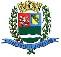 SECRETARIA DE FINANÇAS - CNPJ.01.958.948/0001-17PCA AJUDANTE BRAGA 108 CENTRO SANTA BRANCAData: 16/07/2018 11:47:21Transparência de Gestão Fiscal - LC 131 de 27 de maio 2009                                                                                                                     Sistema CECAM (Página: 1 / 2)Empenho	Processo	CPF/CNPJ	Fornecedor	Descrição	Mod. Lic.	Licitação  Valor Empenhado	Valor Liquidado	Valor PagoMovimentação do dia 06 de Julho de 201801 - PODER LEGISLATIVO01.00.00.00.0.0000.0000 - DESPESA EXTRAORÇAMENTÁRIA01.00.00.00.0.0000.0000.0.0111000 - GERAL100070	0/0	009.234.575/0001-43	283 - M PEREIRA MAGALHAES CIA LTDA ME	, REPASSE DESCONTO CONVENIO MERCADO FOLHA PAGAMENTO JUNHO 2018	/0	0,00	0,00	267,8101.01.00 - CAMARA MUNICIPAL01.01.00 - CAMARA MUNICIPAL01.01.00.01.000 - Legislativa01.01.00.01.31 - Ação Legislativa01.01.00.01.31.0001 - MANUTENÇÃO DA CAMARA01.01.00.01.31.0001.2001 - MANUTENÇÃO DA CAMARA01.01.00.01.31.0001.2001.33903007 - GÊNEROS DE ALIMENTAÇÃO01.01.00.01.31.0001.2001.33903007.0111000 - GERAL122	0/0	006.069.396/0001-00	245 - ELIANA APA PEREIRA MAGALHAES -ME	, ADOÇANTE LÍQUIDO ASPARTAME 100ML, MARGARINA 500 GR COM SAL, POTE	S	DISPENSA D	/0	0,00	0,00	397,49DE MANTEIGA 200GR COM SAL, PCT DE PÓ DE CAFÉ 500GR, PCT DE AÇÚCAR(1KG), CAIXAS DE LEITE UHT INTEGRAL COM 12 LITROS, PCT DE BOLACHA  ÁGUA ESAL 400G, GALAO AGUA GRANDE 20L, CAIXAS DE CHA (SACHE)01.01.00.01.31.0001.2001.33903022 - MATERIAL DE LIMPEZA E PRODUTOS DE HIGIENIZAÇÃO01.01.00.01.31.0001.2001.33903022.0111000 - GERAL121	0/0	006.069.396/0001-00	245 - ELIANA APA PEREIRA MAGALHAES -MEPACOTES PANO MULTIUSO, DESODORIZADOR DE AMBIENTE AEROSSOL, LITROSÁLCOOL ETÍLICO, REMOVEDORES 900ML, ÓLEOS (LIMPA, LUSTRA E RENOVA)200ML, PACOTES DE ESPONJA DE AÇO, LIMPADORES MULTIUSO SPRAY 200ML,GEL SANITÁRIOS, PANOS DE CHÃO ALVEJADOS, LUSTRA MÓVEIS 500ML,FLANELAS, AROMATIZANTES DE AMBIENTE 140ML, PACOTE DE CAIXA DEFÓSFORO, DETERGENTES LÍQUIDO 500ML, PEDRAS DE SABÃO, VINAGRE DEALCOOL, LIMPA ALUMINIO, GALOES DE AGUA SANITARIA, INSETICIDA01.01.00.01.31.0001.2001.33903905 - SERVIÇOS TÉCNICOS PROFISSIONAIS01.01.00.01.31.0001.2001.33903905.0111000 - GERAL9	0/0	016.812.771/0001-13	425 - MARIO HENRIQUE B.R.RODRIGUES ME01.01.00.01.31.0001.2001.33903957 - SERVIÇOS DE PROCESSAMENTO DE DADOS01.01.00.01.31.0001.2001.33903957.0111000 - GERAL34	0/0	000.593.710/0001-72	338 - ADENIRA BARRETO ME	DISPENSA D	/0	0,00	0,00	190,00CAMARA MUNICIPAL DE SANTA BRANCA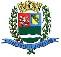 SECRETARIA DE FINANÇAS - CNPJ.01.958.948/0001-17PCA AJUDANTE BRAGA 108 CENTRO SANTA BRANCAData: 16/07/2018 11:47:21Transparência de Gestão Fiscal - LC 131 de 27 de maio 2009                                                                                                                     Sistema CECAM (Página: 2 / 2)Empenho	Processo	CPF/CNPJ	Fornecedor	Descrição	Mod. Lic.	Licitação  Valor Empenhado	Valor Liquidado	Valor Pago, REF. PRESTACAO DE SERVICO DE DISPONIBILIDADE E MANUTENCAO DOSISTEMA ELETRONICO DO E	-SIC SERV DE INFORMACAO AO CIDADAO	- CONFCONTRATO 58/201701.01.00.01.31.0001.2001.33903959 - SERVIÇOS DE ÁUDIO, VÍDEO E FOTO01.01.00.01.31.0001.2001.33903959.0111000 - GERALMODALIDADES DE LICITAÇÃOCONCURSOCONVITETOMADA DE PREÇOSCONCORRÊNCIADISPENSA DE LICITAÇÃOINEXIGÍVELPREGÃO PRESENCIALPREGÃO ELETRÔNICOOUTROS/NÃO APLICÁVELRDCSANTA BRANCA, 06 de Julho de 2018LUIS FERNANDO DA SILVA BARROSCRC SP-325493/O-3CONTADOR LEGISLATIVO, CAIXAS SABÃO EM PÓ 1KG, GALÕES CLORO 2L, ESPONJAS PARA LAVAR LOU  ÇA,DISPENSA D/00,000,00476,70, SERVICO HOSPEDAGEM E MANUTENCAO DO PORTAL DE INTERNET DA CAMARA, SERVICO HOSPEDAGEM E MANUTENCAO DO PORTAL DE INTERNET DA CAMARADISPENSA D/00,000,00650,00MUNICIAPL E SISTEMA DE TRANSMISSAO ONLINE DAS SESSOES VIA STREAMINMUNICIAPL E SISTEMA DE TRANSMISSAO ONLINE DAS SESSOES VIA STREAMINGFLASH MEDIA SERVER COM SERVIDOR DE ACESSO ILIMITADO- CONFORME- CONFORMECONTRATO 61/2017 - 9 PARCELAS CONTRATUAIS PARA 20181200/0  026.861.284/0001-02477 - PAULO TEODORO DA SILVA, REF. SERV. TRANSMISSÃO DAS SESSOES DA CAMARA MUNICIAPL VIA RADIODISPENSA D/00,000,00785,00SUBTOTALSB106FM - JUNHO A DEZ 2018 - CONF CONTRATO 65/2018--------------------------------------------SUBTOTAL------------------------------------------------------------------0,000,002.767,00TOTAL------------------------------------------------------------------0,000,002.767,00